2019 / 2020EĞİTİM ÖĞRETİM YILIGÜNLÜK DERS PLANITÜRKÇE DERS PLANI – 09 - 13 EYLÜL 2019                ………………..                                                                                                                           ……………….             Sınıf Öğretmeni                                                                                                   Okul Müdürü TÜRKÇE DERS PLANI – 16 - 20 EYLÜL 2019               ………………..                                                                                                                           ……………….              Sınıf Öğretmeni                                                                                                   Okul Müdürü TÜRKÇE DERS PLANI – 23 - 27 EYLÜL 2019                ………………..                                                                                                                       ……………….              Sınıf Öğretmeni                                                                                                 Okul Müdürü TÜRKÇE DERS PLANI – 30 EYLÜL - 04 EKİM 2019                ………………..                                                                                                                       ……………….              Sınıf Öğretmeni                                                                                                 Okul Müdürü TÜRKÇE DERS PLANI – 07 - 11 EKİM 2019                ………………..                                                                                                                       ……………….              Sınıf Öğretmeni                                                                                                 Okul Müdürü TÜRKÇE DERS PLANI – 14 - 18 EKİM 2019                ………………..                                                                                                                       ……………….              Sınıf Öğretmeni                                                                                                 Okul Müdürü              TÜRKÇE DERS PLANI – 21 - 25 EKİM  2019                ………………..                                                                                                                       ……………….              Sınıf Öğretmeni                                                                                                 Okul Müdürü TÜRKÇE DERS PLANI – 28 EKİM - 01 KASIM 2019                 ………………..                                                                                                                       ……………….              Sınıf Öğretmeni                                                                                                 Okul Müdürü TÜRKÇE DERS PLANI – 04 - 08 KASIM 2019            ………………..                                                                                                                       ……………….              Sınıf Öğretmeni                                                                                                 Okul Müdürü TÜRKÇE DERS PLANI – 11 - 15 KASIM 2019               ………………..                                                                                                                       ……………….              Sınıf Öğretmeni                                                                                                 Okul Müdürü       TÜRKÇE DERS PLANI – 25 – 29  KASIM 2019               ………………..                                                                                                                       ……………….              Sınıf Öğretmeni                                                                                                 Okul Müdürü TÜRKÇE DERS PLANI – 02 - 06 ARALIK 2019               ………………..                                                                                                                       ……………….              Sınıf Öğretmeni                                                                                                 Okul Müdürü TÜRKÇE DERS PLANI – 09 - 13 ARALIK 2019               ………………..                                                                                                                       ……………….              Sınıf Öğretmeni                                                                                                 Okul Müdürü   TÜRKÇE DERS PLANI – 16 - 20 ARALIK 2019               ………………..                                                                                                                       ……………….              Sınıf Öğretmeni                                                                                                 Okul Müdürü   TÜRKÇE DERS PLANI – 23 - 27 ARALIK 2019               ………………..                                                                                                                       ……………….              Sınıf Öğretmeni                                                                                                 Okul MüdürüTÜRKÇE DERS PLANI – 30 ARALIK 2019  - 03 OCAK 2020               ………………..                                                                                                                       ……………….              Sınıf Öğretmeni                                                                                                 Okul MüdürüTÜRKÇE DERS PLANI – 06 - 10 OCAK 2020               ………………..                                                                                                                       ……………….              Sınıf Öğretmeni                                                                                                 Okul MüdürüTÜRKÇE DERS PLANI – 13 - 17 OCAK 2020               ………………..                                                                                                                       ……………….              Sınıf Öğretmeni                                                                                                 Okul MüdürüTÜRKÇE DERS PLANI – 03 - 07 ŞUBAT 2020               ………………..                                                                                                                       ……………….              Sınıf Öğretmeni                                                                                                 Okul MüdürüTÜRKÇE DERS PLANI – 10 - 14 ŞUBAT 2020               ………………..                                                                                                                       ……………….              Sınıf Öğretmeni                                                                                                 Okul MüdürüTÜRKÇE DERS PLANI – 17 - 21 ŞUBAT 2020               ………………..                                                                                                                       ……………….              Sınıf Öğretmeni                                                                                                 Okul Müdürü  TÜRKÇE DERS PLANI – 24 -28 ŞUBAT  2020               ………………..                                                                                                                       ……………….              Sınıf Öğretmeni                                                                                                 Okul MüdürüTÜRKÇE DERS PLANI – 02 – 06  MART 2020               ………………..                                                                                                                       ……………….              Sınıf Öğretmeni                                                                                                 Okul MüdürüTÜRKÇE DERS PLANI – 09 - 13 MART 2020               ………………..                                                                                                                         ……………….              Sınıf Öğretmeni                                                                                                 Okul MüdürüTÜRKÇE DERS PLANI – 16 - 20 MART 2020                ………………..                                                                                                                         ……………….              Sınıf Öğretmeni                                                                                                 Okul MüdürüTÜRKÇE DERS PLANI – 23 – 27 MART 2020               ………………..                                                                                                                        ……………….              Sınıf Öğretmeni                                                                                                 Okul MüdürüTÜRKÇE DERS PLANI – 30 MART -03  NİSAN 2020               ………………..                                                                                                                         ……………….              Sınıf Öğretmeni                                                                                                 Okul MüdürüTÜRKÇE DERS PLANI – 13 - 17 NİSAN 2020                ………………..                                                                                                                       ……………….              Sınıf Öğretmeni                                                                                                 Okul MüdürüTÜRKÇE DERS PLANI – 20 - 24 NİSAN 2020                ………………..                                                                                                                       ……………….              Sınıf Öğretmeni                                                                                                 Okul MüdürüTÜRKÇE DERS PLANI – 27 - 30 NİSAN 2020                ………………..                                                                                                                       ……………….              Sınıf Öğretmeni                                                                                                 Okul MüdürüTÜRKÇE DERS PLANI – 04 - 08 MAYIS 2020                ………………..                                                                                                                       ……………….              Sınıf Öğretmeni                                                                                                 Okul Müdürü TÜRKÇE DERS PLANI – 11 - 15 MAYIS 2020               ………………..                                                                                                                        ……………….              Sınıf Öğretmeni                                                                                                 Okul MüdürüTÜRKÇE DERS PLANI – 18 - 22 MAYIS 2020                ………………..                                                                                                                       ……………….              Sınıf Öğretmeni                                                                                                 Okul MüdürüTÜRKÇE DERS PLANI – 27 - 29 MAYIS 2020                ………………..                                                                                                                       ……………….              Sınıf Öğretmeni                                                                                                 Okul MüdürüTÜRKÇE DERS PLANI – 01 - 05  HAZİRAN 2020                ………………..                                                                                                                       ……………….              Sınıf Öğretmeni                                                                                                 Okul MüdürTÜRKÇE DERS PLANI – 08 – 12 HAZİRAN 2020                ………………..                                                                                                                       ……………….              Sınıf Öğretmeni                                                                                                 Okul MüdürüTÜRKÇE DERS PLANI – 15 - 19 HAZİRAN 2020                ………………..                                                                                                                       ……………….              Sınıf Öğretmeni                                                                                                 Okul MüdürüSÜRE                                           10 ders saati SINIF1. SINIFDERSTÜRKÇE 1. TEMAÇOCUK DÜNYASIBECERİ ALANI VE KAZANIMLAR1. DİNLEME/İZLEME1.1. Doğal ve yapay ses kaynaklarından çıkan sesleri ayırt eder.1.2. Duyduğu sesleri taklit eder. 1. DİNLEME/İZLEME1.4. Görselden/ görsellerden hareketle dinleyeceği/ izleyeceği metin hakkında tahminde bulunur.1.6. Dinlediği/ izlediği metni anlatır.4. YAZMA 4.1. Boyama ve çizgi çalışmaları yapar.ETKİNLİKLERÇizgi çalışmasıDinleme Metni: EYVAH  EYVAHÖĞRENME-ÖĞRETME YÖNTEM VE TEKNİKLERİ      Öğrenme öğretme süreci planlanırken öğrencilerin bireysel farklılıkları (hazır bulunuşluk düzeyleri, öğrenme stilleri ve ihtiyaçları, sosyokültürel farklılıkları vb.) göz önünde bulundurulmalıdır. Kullanılan öğretim yaklaşımları ve öğrenme etkinlikleri öğrencilerin önceki öğrenmelerini geliştirmeli, yanlış öğrenmeleri düzeltmeli, ilgilerini çekmeli, sınıf içinde ve dışında anlamlı uygulamalar yapmaları için teşvik etmelidir.       Öğrencilerin öğrenme öğretme sürecine aktif katılımı sağlanmalı ve öğrenciler kendi öğrenmelerinin sorumluluğunu almaları konusunda teşvik edilmelidir.      Öğrenme öğretme sürecinde mümkün olduğunca bilgi ve iletişim teknolojilerinden yararlanılmalıdır.      Dersin işlenişinde ve uygulamalarda görsel iletişim araçlarına yer verilmelidir.ÖLÇME VE DEĞERLENDİRME- Metin ile ilgili yazılı, sözlü etkinlikler ve çalışmalar yapılır.- Duyduğu sesleri taklit etmelerini ister.SÜRE                                           10 ders saati SINIF1. SINIFDERSTÜRKÇE 1. TEMAÇOCUK DÜNYASIBECERİ ALANI VE KAZANIMLAR1. DİNLEME/İZLEME1.1. Doğal ve yapay ses kaynaklarından çıkan sesleri ayırt eder.1.2. Duyduğu sesleri taklit eder. 1.3. Seslere karşılık gelen harfleri ayırt eder.1.3. OKUMAOkumaya Hazırlık 3.1. Okuma materyalindeki temel bölümleri tanır.3.2. Harfi tanır ve seslendirir.4. YAZMA 4.1. Boyama ve çizgi çalışmaları yapar.4.2. Harfleri tekniğine uygun yazar.ETKİNLİKLERÖğretilecek sesler: e ve l Dinleme Metni: BİR DÜNYA BIRAKINÖĞRENME-ÖĞRETME YÖNTEM VE TEKNİKLERİ      Öğrenme öğretme süreci planlanırken öğrencilerin bireysel farklılıkları (hazır bulunuşluk düzeyleri, öğrenme stilleri ve ihtiyaçları, sosyokültürel farklılıkları vb.) göz önünde bulundurulmalıdır. Kullanılan öğretim yaklaşımları ve öğrenme etkinlikleri öğrencilerin önceki öğrenmelerini geliştirmeli, yanlış öğrenmeleri düzeltmeli, ilgilerini çekmeli, sınıf içinde ve dışında anlamlı uygulamalar yapmaları için teşvik etmelidir.       Öğrencilerin öğrenme öğretme sürecine aktif katılımı sağlanmalı ve öğrenciler kendi öğrenmelerinin sorumluluğunu almaları konusunda teşvik edilmelidir.      Öğrenme öğretme sürecinde mümkün olduğunca bilgi ve iletişim teknolojilerinden yararlanılmalıdır.      Dersin işlenişinde ve uygulamalarda görsel iletişim araçlarına yer verilmelidir.ÖLÇME VE DEĞERLENDİRME- Metin ile ilgili yazılı, sözlü etkinlikler ve çalışmalar yapılır.-Duyduğu sesleri taklit etmeleri istenir-Adı “e”  ve “l ”sesiyle başlayan varlıklar söylemesi istenir.e              ellOkuması ve yazması istenir.SÜRE                                           10 ders saati SINIF1. SINIFDERSTÜRKÇE 1. TEMAÇOCUK DÜNYASIBECERİ ALANI VE KAZANIMLAR1. DİNLEME/İZLEME1.1. Doğal ve yapay ses kaynaklarından çıkan sesleri ayırt eder.1.2. Duyduğu sesleri taklit eder. 1.3. Seslere karşılık gelen harfleri ayırt eder.2. KONUŞMA 2.1. Kelimeleri anlamlarına uygun kullanır. 3. OKUMAOkumaya Hazırlık 3.1. Okuma materyalindeki temel bölümleri tanır.3.2. Harfi tanır ve seslendirir.3.3. Hece ve kelimeleri okur.3.4. Basit ve kısa cümleleri okur.4. YAZMA 4.2. Harfleri tekniğine uygun yazar.4.3. Hece ve kelimeler yazar.4.4. Rakamları tekniğine uygun yazar.4.5. Anlamlı ve kurallı cümleler yazar.4.6. Görsellerle ilgili kelime ve cümleler yazar.4.7. Harfler, kelimeler ve cümleler arasında uygun boşluklar bırakır.4.8. Büyük harfleri ve noktalama işaretlerini uygun şekilde kullanır.ETKİNLİKLERÖğretilecek sesler:   E ve L harfleriÖğrenilen seslerin değerlendirilmesiDinleme Metni: KÜÇÜK PATATESİN MACERALARIÖĞRENME-ÖĞRETME YÖNTEM VE TEKNİKLERİÖğrenme öğretme süreci planlanırken öğrencilerin bireysel farklılıkları (hazır bulunuşluk düzeyleri, öğrenme stilleri ve ihtiyaçları, sosyokültürel farklılıkları vb.) göz önünde bulundurulmalıdır. Kullanılan öğretim yaklaşımları ve öğrenme etkinlikleri öğrencilerin önceki öğrenmelerini geliştirmeli, yanlış öğrenmeleri düzeltmeli, ilgilerini çekmeli, sınıf içinde ve dışında anlamlı uygulamalar yapmaları için teşvik etmelidir.       Öğrencilerin öğrenme öğretme sürecine aktif katılımı sağlanmalı ve öğrenciler kendi öğrenmelerinin sorumluluğunu almaları konusunda teşvik edilmelidir.      Öğrenme öğretme sürecinde mümkün olduğunca bilgi ve iletişim teknolojilerinden yararlanılmalıdır.      Dersin işlenişinde ve uygulamalarda görsel iletişim araçlarına yer verilmelidir.ÖLÇME VE DEĞERLENDİRME- Metin ile ilgili yazılı, sözlü etkinlikler ve çalışmalar yapılır.ka                               ek                  kale                          eklele                                 leHece ve sözcüklerini okuması ve yazması istenir.SÜRE                                           10 ders saati SINIF1. SINIFDERSTÜRKÇE 1. TEMAÇOCUK DÜNYASIBECERİ ALANI VE KAZANIMLAR1. DİNLEME/İZLEME1.1. Doğal ve yapay ses kaynaklarından çıkan sesleri ayırt eder.1.2. Duyduğu sesleri taklit eder. 1.3. Seslere karşılık gelen harfleri ayırt eder.2. KONUŞMA 2.1. Kelimeleri anlamlarına uygun kullanır. 3. OKUMAOkumaya Hazırlık 3.1. Okuma materyalindeki temel bölümleri tanır.3.2. Harfi tanır ve seslendirir.3.3. Hece ve kelimeleri okur.3.4. Basit ve kısa cümleleri okur.3.5. Kısa metinleri okur.4. YAZMA 4.2. Harfleri tekniğine uygun yazar.4.3. Hece ve kelimeler yazar.4.4. Rakamları tekniğine uygun yazar.4.5. Anlamlı ve kurallı cümleler yazar.4.6. Görsellerle ilgili kelime ve cümleler yazar.4.7. Harfler, kelimeler ve cümleler arasında uygun boşluklar bırakır.4.8. Büyük harfleri ve noktalama işaretlerini uygun şekilde kullanır.ETKİNLİKLERÖğretilecek sesler:A harfiÖğrenilen seslerin değerlendirilmesiDinleme Metni: OYUN VE EĞLENCEÖĞRENME-ÖĞRETME YÖNTEM VE TEKNİKLERİÖğrenme öğretme süreci planlanırken öğrencilerin bireysel farklılıkları (hazır bulunuşluk düzeyleri, öğrenme stilleri ve ihtiyaçları, sosyokültürel farklılıkları vb.) göz önünde bulundurulmalıdır. Kullanılan öğretim yaklaşımları ve öğrenme etkinlikleri öğrencilerin önceki öğrenmelerini geliştirmeli, yanlış öğrenmeleri düzeltmeli, ilgilerini çekmeli, sınıf içinde ve dışında anlamlı uygulamalar yapmaları için teşvik etmelidir.       Öğrencilerin öğrenme öğretme sürecine aktif katılımı sağlanmalı ve öğrenciler kendi öğrenmelerinin sorumluluğunu almaları konusunda teşvik edilmelidir.      Öğrenme öğretme sürecinde mümkün olduğunca bilgi ve iletişim teknolojilerinden yararlanılmalıdır.      Dersin işlenişinde ve uygulamalarda görsel iletişim araçlarına yer verilmelidir.ÖLÇME VE DEĞERLENDİRME- Metin ile ilgili yazılı, sözlü etkinlikler ve çalışmalar yapılır.a                                l                 al                                la        l                                 aHece ve sözcükleri okuması ve yazması istenir.SÜRE                                           10 ders saati SINIF1. SINIFDERSTÜRKÇE 2. TEMAERDEMLER   BECERİ ALANI VE KAZANIMLAR1. DİNLEME/İZLEME1.1. Doğal ve yapay ses kaynaklarından çıkan sesleri ayırt eder.1.2. Duyduğu sesleri taklit eder. 1.3. Seslere karşılık gelen harfleri ayırt eder.2. KONUŞMA 2.1. Kelimeleri anlamlarına uygun kullanır. 3. OKUMAOkumaya Hazırlık 3.1. Okuma materyalindeki temel bölümleri tanır.3.2. Harfi tanır ve seslendirir.3.3. Hece ve kelimeleri okur.3.4. Basit ve kısa cümleleri okur.3.5. Kısa metinleri okur.4. YAZMA 4.2. Harfleri tekniğine uygun yazar.4.3. Hece ve kelimeler yazar.4.4. Rakamları tekniğine uygun yazar.4.5. Anlamlı ve kurallı cümleler yazar.4.6. Görsellerle ilgili kelime ve cümleler yazar.4.7. Harfler, kelimeler ve cümleler arasında uygun boşluklar bırakır.4.8. Büyük harfleri ve noktalama işaretlerini uygun şekilde kullanır.4.11. Yazdıklarını paylaşır.ETKİNLİKLERÖğretilecek sesler:  o ve m Dinleme Metinleri:YALANCI ÇOBANÖĞRENME-ÖĞRETME YÖNTEM VE TEKNİKLERİÖğrenme öğretme süreci planlanırken öğrencilerin bireysel farklılıkları (hazır bulunuşluk düzeyleri, öğrenme stilleri ve ihtiyaçları, sosyokültürel farklılıkları vb.) göz önünde bulundurulmalıdır. Kullanılan öğretim yaklaşımları ve öğrenme etkinlikleri öğrencilerin önceki öğrenmelerini geliştirmeli, yanlış öğrenmeleri düzeltmeli, ilgilerini çekmeli, sınıf içinde ve dışında anlamlı uygulamalar yapmaları için teşvik etmelidir.       Öğrencilerin öğrenme öğretme sürecine aktif katılımı sağlanmalı ve öğrenciler kendi öğrenmelerinin sorumluluğunu almaları konusunda teşvik edilmelidir.      Öğrenme öğretme sürecinde mümkün olduğunca bilgi ve iletişim teknolojilerinden yararlanılmalıdır.      Dersin işlenişinde ve uygulamalarda görsel iletişim araçlarına yer verilmelidir.ÖLÇME VE DEĞERLENDİRME- Metin ile ilgili yazılı, sözlü etkinlikler ve çalışmalar yapılır.a                                   k                ak                                 kek                                    eHece ve sözcükleri okuması ve yazması istenir.SÜRE                                           10 ders saati SINIF1. SINIFDERSTÜRKÇE 2. TEMAERDEMLER   BECERİ ALANI VE KAZANIMLAR1. DİNLEME/İZLEME1.1. Doğal ve yapay ses kaynaklarından çıkan sesleri ayırt eder.1.2. Duyduğu sesleri taklit eder. 1.3. Seslere karşılık gelen harfleri ayırt eder.2. KONUŞMA 2.1. Kelimeleri anlamlarına uygun kullanır. 3. OKUMAOkumaya Hazırlık 3.1. Okuma materyalindeki temel bölümleri tanır.3.2. Harfi tanır ve seslendirir.3.3. Hece ve kelimeleri okur.3.4. Basit ve kısa cümleleri okur.3.5. Kısa metinleri okur.4. YAZMA 4.2. Harfleri tekniğine uygun yazar.4.3. Hece ve kelimeler yazar.4.4. Rakamları tekniğine uygun yazar.4.5. Anlamlı ve kurallı cümleler yazar.4.6. Görsellerle ilgili kelime ve cümleler yazar.4.7. Harfler, kelimeler ve cümleler arasında uygun boşluklar bırakır.4.8. Büyük harfleri ve noktalama işaretlerini uygun şekilde kullanır.4.11. Yazdıklarını paylaşır.ETKİNLİKLERÖğretilecek sesler:   İ ve N HarfleriDinleme Metni: ASLANLA FAREÖĞRENME-ÖĞRETME YÖNTEM VE TEKNİKLERİÖğrenme öğretme süreci planlanırken öğrencilerin bireysel farklılıkları (hazır bulunuşluk düzeyleri, öğrenme stilleri ve ihtiyaçları, sosyokültürel farklılıkları vb.) göz önünde bulundurulmalıdır. Kullanılan öğretim yaklaşımları ve öğrenme etkinlikleri öğrencilerin önceki öğrenmelerini geliştirmeli, yanlış öğrenmeleri düzeltmeli, ilgilerini çekmeli, sınıf içinde ve dışında anlamlı uygulamalar yapmaları için teşvik etmelidir.       Öğrencilerin öğrenme öğretme sürecine aktif katılımı sağlanmalı ve öğrenciler kendi öğrenmelerinin sorumluluğunu almaları konusunda teşvik edilmelidir.      Öğrenme öğretme sürecinde mümkün olduğunca bilgi ve iletişim teknolojilerinden yararlanılmalıdır.      Dersin işlenişinde ve uygulamalarda görsel iletişim araçlarına yer verilmelidir.ÖLÇME VE DEĞERLENDİRME- Metin ile ilgili yazılı, sözlü etkinlikler ve çalışmalar yapılır.i                                    n                  in                                nin                                    iHece ve sözcükleri okuması ve yazması istenir.SÜRE                                           10 ders saati SINIF1. SINIFDERSTÜRKÇE 2. TEMAERDEMLER    BECERİ ALANI VE KAZANIMLAR1. DİNLEME/İZLEME1.1. Doğal ve yapay ses kaynaklarından çıkan sesleri ayırt eder.1.2. Duyduğu sesleri taklit eder. 1.3. Seslere karşılık gelen harfleri ayırt eder.2. KONUŞMA 2.1. Kelimeleri anlamlarına uygun kullanır. 3. OKUMAOkumaya Hazırlık 3.1. Okuma materyalindeki temel bölümleri tanır.3.2. Harfi tanır ve seslendirir.3.3. Hece ve kelimeleri okur.3.4. Basit ve kısa cümleleri okur.3.5. Kısa metinleri okur.4. YAZMA 4.2. Harfleri tekniğine uygun yazar.4.3. Hece ve kelimeler yazar.4.4. Rakamları tekniğine uygun yazar.4.5. Anlamlı ve kurallı cümleler yazar.4.6. Görsellerle ilgili kelime ve cümleler yazar.4.7. Harfler, kelimeler ve cümleler arasında uygun boşluklar bırakır.4.8. Büyük harfleri ve noktalama işaretlerini uygun şekilde kullanır.4.11. Yazdıklarını paylaşır.ETKİNLİKLERÖğretilecek sesler:O ve M HarfleriDinleme Metni: EŞEK İLE SÜS KÖPEĞİÖĞRENME-ÖĞRETME YÖNTEM VE TEKNİKLERİÖğrenme öğretme süreci planlanırken öğrencilerin bireysel farklılıkları (hazır bulunuşluk düzeyleri, öğrenme stilleri ve ihtiyaçları, sosyokültürel farklılıkları vb.) göz önünde bulundurulmalıdır. Kullanılan öğretim yaklaşımları ve öğrenme etkinlikleri öğrencilerin önceki öğrenmelerini geliştirmeli, yanlış öğrenmeleri düzeltmeli, ilgilerini çekmeli, sınıf içinde ve dışında anlamlı uygulamalar yapmaları için teşvik etmelidir.       Öğrencilerin öğrenme öğretme sürecine aktif katılımı sağlanmalı ve öğrenciler kendi öğrenmelerinin sorumluluğunu almaları konusunda teşvik edilmelidir.      Öğrenme öğretme sürecinde mümkün olduğunca bilgi ve iletişim teknolojilerinden yararlanılmalıdır.      Dersin işlenişinde ve uygulamalarda görsel iletişim araçlarına yer verilmelidir.ÖLÇME VE DEĞERLENDİRME- Metin ile ilgili yazılı, sözlü etkinlikler ve çalışmalar yapılır.o                                    m                   om                               mom                                    oHece ve sözcükleri okuması ve yazması istenir.SÜRE                                           8 ders saati SINIF1. SINIFDERSTÜRKÇE 3. TEMAERDEMLER  BECERİ ALANI VE KAZANIMLAR1. DİNLEME/İZLEME1.1. Doğal ve yapay ses kaynaklarından çıkan sesleri ayırt eder.1.2. Duyduğu sesleri taklit eder. 1.3. Seslere karşılık gelen harfleri ayırt eder.2. KONUŞMA 2.1. Kelimeleri anlamlarına uygun kullanır. 3. OKUMAOkumaya Hazırlık 3.1. Okuma materyalindeki temel bölümleri tanır.3.2. Harfi tanır ve seslendirir.3.3. Hece ve kelimeleri okur.3.4. Basit ve kısa cümleleri okur.3.5. Kısa metinleri okur.4. YAZMA 4.2. Harfleri tekniğine uygun yazar.4.3. Hece ve kelimeler yazar.4.4. Rakamları tekniğine uygun yazar.4.5. Anlamlı ve kurallı cümleler yazar.4.6. Görsellerle ilgili kelime ve cümleler yazar.4.7. Harfler, kelimeler ve cümleler arasında uygun boşluklar bırakır.4.8. Büyük harfleri ve noktalama işaretlerini uygun şekilde kullanır.4.11. Yazdıklarını paylaşır.ETKİNLİKLERÖğretilecek sesler: U ve  T HarfleriDinleme Metni: PEKMEZ VE YOĞURTÖĞRENME-ÖĞRETME YÖNTEM VE TEKNİKLERİÖğrenme öğretme süreci planlanırken öğrencilerin bireysel farklılıkları (hazır bulunuşluk düzeyleri, öğrenme stilleri ve ihtiyaçları, sosyokültürel farklılıkları vb.) göz önünde bulundurulmalıdır. Kullanılan öğretim yaklaşımları ve öğrenme etkinlikleri öğrencilerin önceki öğrenmelerini geliştirmeli, yanlış öğrenmeleri düzeltmeli, ilgilerini çekmeli, sınıf içinde ve dışında anlamlı uygulamalar yapmaları için teşvik etmelidir.       Öğrencilerin öğrenme öğretme sürecine aktif katılımı sağlanmalı ve öğrenciler kendi öğrenmelerinin sorumluluğunu almaları konusunda teşvik edilmelidir.      Öğrenme öğretme sürecinde mümkün olduğunca bilgi ve iletişim teknolojilerinden yararlanılmalıdır.      Dersin işlenişinde ve uygulamalarda görsel iletişim araçlarına yer verilmelidir.ÖLÇME VE DEĞERLENDİRME- Metin ile ilgili yazılı, sözlü etkinlikler ve çalışmalar yapılır.u                                    t                  ut                                 tut                                    uHece ve sözcükleri okuması ve yazması istenir.SÜRE                                           10 ders saati SINIF1. SINIFDERSTÜRKÇE 3. TEMADOĞA VE EVREN                      BECERİ ALANI VE KAZANIMLAR1. DİNLEME/İZLEME1.1. Doğal ve yapay ses kaynaklarından çıkan sesleri ayırt eder.1.2. Duyduğu sesleri taklit eder. 1.3. Seslere karşılık gelen harfleri ayırt eder.2. KONUŞMA 2.1. Kelimeleri anlamlarına uygun kullanır. 3. OKUMAOkumaya Hazırlık 3.1. Okuma materyalindeki temel bölümleri tanır.3.2. Harfi tanır ve seslendirir.3.3. Hece ve kelimeleri okur.3.4. Basit ve kısa cümleleri okur.3.5. Kısa metinleri okur.4. YAZMA 4.2. Harfleri tekniğine uygun yazar.4.3. Hece ve kelimeler yazar.4.4. Rakamları tekniğine uygun yazar.4.5. Anlamlı ve kurallı cümleler yazar.4.6. Görsellerle ilgili kelime ve cümleler yazar.4.7. Harfler, kelimeler ve cümleler arasında uygun boşluklar bırakır.4.8. Büyük harfleri ve noktalama işaretlerini uygun şekilde kullanır.4.11. Yazdıklarını paylaşır.ETKİNLİKLERÖğretilecek sesler:Ü, Y ve Ö Harfleri Dinleme Metni: ÇEVREMİZDEKİ CANLILARÖĞRENME-ÖĞRETME YÖNTEM VE TEKNİKLERİÖğrenme öğretme süreci planlanırken öğrencilerin bireysel farklılıkları (hazır bulunuşluk düzeyleri, öğrenme stilleri ve ihtiyaçları, sosyokültürel farklılıkları vb.) göz önünde bulundurulmalıdır. Kullanılan öğretim yaklaşımları ve öğrenme etkinlikleri öğrencilerin önceki öğrenmelerini geliştirmeli, yanlış öğrenmeleri düzeltmeli, ilgilerini çekmeli, sınıf içinde ve dışında anlamlı uygulamalar yapmaları için teşvik etmelidir.       Öğrencilerin öğrenme öğretme sürecine aktif katılımı sağlanmalı ve öğrenciler kendi öğrenmelerinin sorumluluğunu almaları konusunda teşvik edilmelidir.      Öğrenme öğretme sürecinde mümkün olduğunca bilgi ve iletişim teknolojilerinden yararlanılmalıdır.      Dersin işlenişinde ve uygulamalarda görsel iletişim araçlarına yer verilmelidir.ÖLÇME VE DEĞERLENDİRME- Metin ile ilgili yazılı, sözlü etkinlikler ve çalışmalar yapılır.ü                                 y                   üy                              yüy                                 üHece ve sözcükleri okuması ve yazması istenir.SÜRE                                           10 ders saati SINIF1. SINIFDERSTÜRKÇE 3. TEMADOĞA VE EVREN                      BECERİ ALANI VE KAZANIMLAR1. DİNLEME/İZLEME1.1. Doğal ve yapay ses kaynaklarından çıkan sesleri ayırt eder.1.2. Duyduğu sesleri taklit eder. 1.3. Seslere karşılık gelen harfleri ayırt eder.2. KONUŞMA 2.1. Kelimeleri anlamlarına uygun kullanır. 3. OKUMAOkumaya Hazırlık 3.1. Okuma materyalindeki temel bölümleri tanır.3.2. Harfi tanır ve seslendirir.3.3. Hece ve kelimeleri okur.3.4. Basit ve kısa cümleleri okur.3.5. Kısa metinleri okur.4. YAZMA 4.2. Harfleri tekniğine uygun yazar.4.3. Hece ve kelimeler yazar.4.4. Rakamları tekniğine uygun yazar.4.5. Anlamlı ve kurallı cümleler yazar.4.6. Görsellerle ilgili kelime ve cümleler yazar.4.7. Harfler, kelimeler ve cümleler arasında uygun boşluklar bırakır.4.8. Büyük harfleri ve noktalama işaretlerini uygun şekilde kullanır.4.11. Yazdıklarını paylaşır.ETKİNLİKLERÖğretilecek harfler: R ve I HarfleriDinleme Metni: AĞAÇ DİKEN ADAMÖĞRENME-ÖĞRETME YÖNTEM VE TEKNİKLERİÖğrenme öğretme süreci planlanırken öğrencilerin bireysel farklılıkları (hazır bulunuşluk düzeyleri, öğrenme stilleri ve ihtiyaçları, sosyokültürel farklılıkları vb.) göz önünde bulundurulmalıdır. Kullanılan öğretim yaklaşımları ve öğrenme etkinlikleri öğrencilerin önceki öğrenmelerini geliştirmeli, yanlış öğrenmeleri düzeltmeli, ilgilerini çekmeli, sınıf içinde ve dışında anlamlı uygulamalar yapmaları için teşvik etmelidir.       Öğrencilerin öğrenme öğretme sürecine aktif katılımı sağlanmalı ve öğrenciler kendi öğrenmelerinin sorumluluğunu almaları konusunda teşvik edilmelidir.      Öğrenme öğretme sürecinde mümkün olduğunca bilgi ve iletişim teknolojilerinden yararlanılmalıdır.      Dersin işlenişinde ve uygulamalarda görsel iletişim araçlarına yer verilmelidir.ÖLÇME VE DEĞERLENDİRME- Metin ile ilgili yazılı, sözlü etkinlikler ve çalışmalar yapılır.ı                                   r                   ır                                rır                                   ıHece ve sözcükleri okuması ve yazması istenir.SÜRE                                           10 ders saati SINIF1. SINIFDERSTÜRKÇE 3. TEMADOĞA VE EVREN                        BECERİ ALANI VE KAZANIMLAR1. DİNLEME/İZLEME1.1. Doğal ve yapay ses kaynaklarından çıkan sesleri ayırt eder.1.2. Duyduğu sesleri taklit eder. 1.3. Seslere karşılık gelen harfleri ayırt eder.2. KONUŞMA 2.1. Kelimeleri anlamlarına uygun kullanır. 3. OKUMAOkumaya Hazırlık 3.1. Okuma materyalindeki temel bölümleri tanır.3.2. Harfi tanır ve seslendirir.3.3. Hece ve kelimeleri okur.3.4. Basit ve kısa cümleleri okur.3.5. Kısa metinleri okur.4. YAZMA 4.2. Harfleri tekniğine uygun yazar.4.3. Hece ve kelimeler yazar.4.4. Rakamları tekniğine uygun yazar.4.5. Anlamlı ve kurallı cümleler yazar.4.6. Görsellerle ilgili kelime ve cümleler yazar.4.7. Harfler, kelimeler ve cümleler arasında uygun boşluklar bırakır.4.8. Büyük harfleri ve noktalama işaretlerini uygun şekilde kullanır.4.11. Yazdıklarını paylaşır.ETKİNLİKLERÖğretilecek harfler: D, S  ve B HarfleriDinleme Metni: KANGURU HOPİDİKÖĞRENME-ÖĞRETME YÖNTEM VE TEKNİKLERİÖğrenme öğretme süreci planlanırken öğrencilerin bireysel farklılıkları (hazır bulunuşluk düzeyleri, öğrenme stilleri ve ihtiyaçları, sosyokültürel farklılıkları vb.) göz önünde bulundurulmalıdır. Kullanılan öğretim yaklaşımları ve öğrenme etkinlikleri öğrencilerin önceki öğrenmelerini geliştirmeli, yanlış öğrenmeleri düzeltmeli, ilgilerini çekmeli, sınıf içinde ve dışında anlamlı uygulamalar yapmaları için teşvik etmelidir.       Öğrencilerin öğrenme öğretme sürecine aktif katılımı sağlanmalı ve öğrenciler kendi öğrenmelerinin sorumluluğunu almaları konusunda teşvik edilmelidir.      Öğrenme öğretme sürecinde mümkün olduğunca bilgi ve iletişim teknolojilerinden yararlanılmalıdır.      Dersin işlenişinde ve uygulamalarda görsel iletişim araçlarına yer verilmelidir.ÖLÇME VE DEĞERLENDİRME- Metin ile ilgili yazılı, sözlü etkinlikler ve çalışmalar yapılır.sa                               ba                   salı                              balıklı                                lıkHece ve sözcükleri okuması ve yazması istenir.SÜRE                                           10 ders saati SINIF1. SINIFDERSTÜRKÇE 3. TEMADOĞA VE EVREN                        BECERİ ALANI VE KAZANIMLAR1. DİNLEME/İZLEME1.1. Doğal ve yapay ses kaynaklarından çıkan sesleri ayırt eder.1.2. Duyduğu sesleri taklit eder. 1.3. Seslere karşılık gelen harfleri ayırt eder.2. KONUŞMA 2.1. Kelimeleri anlamlarına uygun kullanır. 3. OKUMAOkumaya Hazırlık 3.1. Okuma materyalindeki temel bölümleri tanır.3.2. Harfi tanır ve seslendirir.3.3. Hece ve kelimeleri okur.3.4. Basit ve kısa cümleleri okur.3.5. Kısa metinleri okur.4. YAZMA 4.2. Harfleri tekniğine uygun yazar.4.3. Hece ve kelimeler yazar.4.4. Rakamları tekniğine uygun yazar.4.5. Anlamlı ve kurallı cümleler yazar.4.6. Görsellerle ilgili kelime ve cümleler yazar.4.7. Harfler, kelimeler ve cümleler arasında uygun boşluklar bırakır.4.8. Büyük harfleri ve noktalama işaretlerini uygun şekilde kullanır.4.11. Yazdıklarını paylaşır.ETKİNLİKLERÖğretilecek harfler:Öğrenilen sesler tekrarı Z ve Ç HarfleriDinleme Metni: ASLAN KRALLA PONPONÖĞRENME-ÖĞRETME YÖNTEM VE TEKNİKLERİÖğrenme öğretme süreci planlanırken öğrencilerin bireysel farklılıkları (hazır bulunuşluk düzeyleri, öğrenme stilleri ve ihtiyaçları, sosyokültürel farklılıkları vb.) göz önünde bulundurulmalıdır. Kullanılan öğretim yaklaşımları ve öğrenme etkinlikleri öğrencilerin önceki öğrenmelerini geliştirmeli, yanlış öğrenmeleri düzeltmeli, ilgilerini çekmeli, sınıf içinde ve dışında anlamlı uygulamalar yapmaları için teşvik etmelidir.       Öğrencilerin öğrenme öğretme sürecine aktif katılımı sağlanmalı ve öğrenciler kendi öğrenmelerinin sorumluluğunu almaları konusunda teşvik edilmelidir.      Öğrenme öğretme sürecinde mümkün olduğunca bilgi ve iletişim teknolojilerinden yararlanılmalıdır.      Dersin işlenişinde ve uygulamalarda görsel iletişim araçlarına yer verilmelidir.ÖLÇME VE DEĞERLENDİRME- Metin ile ilgili yazılı, sözlü etkinlikler ve çalışmalar yapılır.bay                              mı                   bayrak                         mısırrak                               sırHece ve sözcükleri okuması ve yazması istenir.SÜRE                                           10 ders saati SINIF1. SINIFDERSTÜRKÇE 4. TEMASANAT                   BECERİ ALANI VE KAZANIMLAR1. DİNLEME/İZLEME1.1. Doğal ve yapay ses kaynaklarından çıkan sesleri ayırt eder.1.2. Duyduğu sesleri taklit eder. 1.3. Seslere karşılık gelen harfleri ayırt eder.2. KONUŞMA 2.1. Kelimeleri anlamlarına uygun kullanır. 3. OKUMAOkumaya Hazırlık 3.1. Okuma materyalindeki temel bölümleri tanır.3.2. Harfi tanır ve seslendirir.3.3. Hece ve kelimeleri okur.3.4. Basit ve kısa cümleleri okur.3.5. Kısa metinleri okur.4. YAZMA 4.2. Harfleri tekniğine uygun yazar.4.3. Hece ve kelimeler yazar.4.4. Rakamları tekniğine uygun yazar.4.5. Anlamlı ve kurallı cümleler yazar.4.6. Görsellerle ilgili kelime ve cümleler yazar.4.7. Harfler, kelimeler ve cümleler arasında uygun boşluklar bırakır.4.8. Büyük harfleri ve noktalama işaretlerini uygun şekilde kullanır.4.11. Yazdıklarını paylaşır.ETKİNLİKLERÖğretilecek harfler:  G ve Ş HarfleriDinleme Metni: RESSAM FAREÖĞRENME-ÖĞRETME YÖNTEM VE TEKNİKLERİÖğrenme öğretme süreci planlanırken öğrencilerin bireysel farklılıkları (hazır bulunuşluk düzeyleri, öğrenme stilleri ve ihtiyaçları, sosyokültürel farklılıkları vb.) göz önünde bulundurulmalıdır. Kullanılan öğretim yaklaşımları ve öğrenme etkinlikleri öğrencilerin önceki öğrenmelerini geliştirmeli, yanlış öğrenmeleri düzeltmeli, ilgilerini çekmeli, sınıf içinde ve dışında anlamlı uygulamalar yapmaları için teşvik etmelidir.       Öğrencilerin öğrenme öğretme sürecine aktif katılımı sağlanmalı ve öğrenciler kendi öğrenmelerinin sorumluluğunu almaları konusunda teşvik edilmelidir.      Öğrenme öğretme sürecinde mümkün olduğunca bilgi ve iletişim teknolojilerinden yararlanılmalıdır.      Dersin işlenişinde ve uygulamalarda görsel iletişim araçlarına yer verilmelidir.ÖLÇME VE DEĞERLENDİRME- Metin ile ilgili yazılı, sözlü etkinlikler ve çalışmalar yapılır.saz                                 ça                                 ga                   sazlık                             çatal                             gazilık                                  tal                                 ziHece ve sözcükleri okuması ve yazması istenir.SÜRE                                           10 ders saati SINIF1. SINIFDERSTÜRKÇE 4. TEMASANATBECERİ ALANI VE KAZANIMLAR1. DİNLEME/İZLEME1.1. Doğal ve yapay ses kaynaklarından çıkan sesleri ayırt eder.1.2. Duyduğu sesleri taklit eder. 1.3. Seslere karşılık gelen harfleri ayırt eder.2. KONUŞMA 2.1. Kelimeleri anlamlarına uygun kullanır. 3. OKUMAOkumaya Hazırlık 3.1. Okuma materyalindeki temel bölümleri tanır.3.2. Harfi tanır ve seslendirir.3.3. Hece ve kelimeleri okur.3.4. Basit ve kısa cümleleri okur.3.5. Kısa metinleri okur.4. YAZMA 4.2. Harfleri tekniğine uygun yazar.4.3. Hece ve kelimeler yazar.4.4. Rakamları tekniğine uygun yazar.4.5. Anlamlı ve kurallı cümleler yazar.4.6. Görsellerle ilgili kelime ve cümleler yazar.4.7. Harfler, kelimeler ve cümleler arasında uygun boşluklar bırakır.4.8. Büyük harfleri ve noktalama işaretlerini uygun şekilde kullanır.4.11. Yazdıklarını paylaşır.ETKİNLİKLERÖğretilecek harfler: C,  P ve H HarfleriDinleme Metni: BÜLBÜLÜN ORKESTRASIÖĞRENME-ÖĞRETME YÖNTEM VE TEKNİKLERİÖğrenme öğretme süreci planlanırken öğrencilerin bireysel farklılıkları (hazır bulunuşluk düzeyleri, öğrenme stilleri ve ihtiyaçları, sosyokültürel farklılıkları vb.) göz önünde bulundurulmalıdır. Kullanılan öğretim yaklaşımları ve öğrenme etkinlikleri öğrencilerin önceki öğrenmelerini geliştirmeli, yanlış öğrenmeleri düzeltmeli, ilgilerini çekmeli, sınıf içinde ve dışında anlamlı uygulamalar yapmaları için teşvik etmelidir.       Öğrencilerin öğrenme öğretme sürecine aktif katılımı sağlanmalı ve öğrenciler kendi öğrenmelerinin sorumluluğunu almaları konusunda teşvik edilmelidir.       Öğrenme öğretme sürecinde mümkün olduğunca bilgi ve iletişim teknolojilerinden yararlanılmalıdır.      Dersin işlenişinde ve uygulamalarda görsel iletişim araçlarına yer verilmelidir.ÖLÇME VE DEĞERLENDİRME- Metin ile ilgili yazılı, sözlü etkinlikler ve çalışmalar yapılır.şar                                 ba                              pas                   şarkı                             baca                             pastakı                                   ca                              taHece ve sözcükleri okuması ve yazması istenir.SÜRE                                           10 ders saati SINIF1. SINIFDERSTÜRKÇE 4. TEMASANATBECERİ ALANI VE KAZANIMLAR1. DİNLEME/İZLEME1.1. Doğal ve yapay ses kaynaklarından çıkan sesleri ayırt eder.1.2. Duyduğu sesleri taklit eder. 1.3. Seslere karşılık gelen harfleri ayırt eder.2. KONUŞMA 2.1. Kelimeleri anlamlarına uygun kullanır. 3. OKUMAOkumaya Hazırlık 3.1. Okuma materyalindeki temel bölümleri tanır.3.2. Harfi tanır ve seslendirir.3.3. Hece ve kelimeleri okur.3.4. Basit ve kısa cümleleri okur.3.5. Kısa metinleri okur.4. YAZMA 4.2. Harfleri tekniğine uygun yazar.4.3. Hece ve kelimeler yazar.4.4. Rakamları tekniğine uygun yazar.4.5. Anlamlı ve kurallı cümleler yazar.4.6. Görsellerle ilgili kelime ve cümleler yazar.4.7. Harfler, kelimeler ve cümleler arasında uygun boşluklar bırakır.4.8. Büyük harfleri ve noktalama işaretlerini uygun şekilde kullanır.4.11. Yazdıklarını paylaşır.ETKİNLİKLERÖğretilecek harfler: V ve Ğ HarfleriDinleme Metni: KELOĞLAN’IN SAZIÖĞRENME-ÖĞRETME YÖNTEM VE TEKNİKLERİÖğrenme öğretme süreci planlanırken öğrencilerin bireysel farklılıkları (hazır bulunuşluk düzeyleri, öğrenme stilleri ve ihtiyaçları, sosyokültürel farklılıkları vb.) göz önünde bulundurulmalıdır. Kullanılan öğretim yaklaşımları ve öğrenme etkinlikleri öğrencilerin önceki öğrenmelerini geliştirmeli, yanlış öğrenmeleri düzeltmeli, ilgilerini çekmeli, sınıf içinde ve dışında anlamlı uygulamalar yapmaları için teşvik etmelidir.       Öğrencilerin öğrenme öğretme sürecine aktif katılımı sağlanmalı ve öğrenciler kendi öğrenmelerinin sorumluluğunu almaları konusunda teşvik edilmelidir.      Öğrenme öğretme sürecinde mümkün olduğunca bilgi ve iletişim teknolojilerinden yararlanılmalıdır.      Dersin işlenişinde ve uygulamalarda görsel iletişim araçlarına yer verilmelidir.ÖLÇME VE DEĞERLENDİRME- Metin ile ilgili yazılı, sözlü etkinlikler ve çalışmalar yapılır.has                                yu                                doğ                   hasta                              yuva                             doğruta                                  va                                  ruHece ve sözcükleri okuması ve yazması istenir.SÜRE                                           8 ders saati SINIF1. SINIFDERSTÜRKÇE 4. TEMASANAT  BECERİ ALANI VE KAZANIMLAR1. DİNLEME/İZLEME1.1. Doğal ve yapay ses kaynaklarından çıkan sesleri ayırt eder.1.2. Duyduğu sesleri taklit eder. 1.3. Seslere karşılık gelen harfleri ayırt eder.2. KONUŞMA 2.1. Kelimeleri anlamlarına uygun kullanır. 3. OKUMAOkumaya Hazırlık 3.1. Okuma materyalindeki temel bölümleri tanır.3.2. Harfi tanır ve seslendirir.3.3. Hece ve kelimeleri okur.3.4. Basit ve kısa cümleleri okur.3.5. Kısa metinleri okur.4. YAZMA 4.2. Harfleri tekniğine uygun yazar.4.3. Hece ve kelimeler yazar.4.4. Rakamları tekniğine uygun yazar.4.5. Anlamlı ve kurallı cümleler yazar.4.6. Görsellerle ilgili kelime ve cümleler yazar.4.7. Harfler, kelimeler ve cümleler arasında uygun boşluklar bırakır.4.8. Büyük harfleri ve noktalama işaretlerini uygun şekilde kullanır.4.11. Yazdıklarını paylaşır.ETKİNLİKLERÖğretilecek harfler:F ve JOkuma Metinleri: MÜZİK HER YERDEÖĞRENME-ÖĞRETME YÖNTEM VE TEKNİKLERİÖğrenme öğretme süreci planlanırken öğrencilerin bireysel farklılıkları (hazır bulunuşluk düzeyleri, öğrenme stilleri ve ihtiyaçları, sosyokültürel farklılıkları vb.) göz önünde bulundurulmalıdır. Kullanılan öğretim yaklaşımları ve öğrenme etkinlikleri öğrencilerin önceki öğrenmelerini geliştirmeli, yanlış öğrenmeleri düzeltmeli, ilgilerini çekmeli, sınıf içinde ve dışında anlamlı uygulamalar yapmaları için teşvik etmelidir.       Öğrencilerin öğrenme öğretme sürecine aktif katılımı sağlanmalı ve öğrenciler kendi öğrenmelerinin sorumluluğunu almaları konusunda teşvik edilmelidir.      Öğrenme öğretme sürecinde mümkün olduğunca bilgi ve iletişim teknolojilerinden yararlanılmalıdır.      Dersin işlenişinde ve uygulamalarda görsel iletişim araçlarına yer verilmelidir.ÖLÇME VE DEĞERLENDİRME- Metin ile ilgili yazılı, sözlü etkinlikler ve çalışmalar yapılır.lüt                                loj                                                 lütfen                              lojman                   fen                               man                              Hece ve sözcükleri okuması ve yazması istenir.SÜRE                                           10 ders saati SINIF1. SINIFDERSTÜRKÇE 5. TEMASANATBECERİ ALANI VE KAZANIMLAR3. OKUMA 3.12. Okuma stratejilerini uygular. 3.14. Görsellerden hareketle okuyacağı metnin içeriğini tahmin eder. 4. YAZMA 4.4. Rakamları tekniğine uygun yazar. 4.5. Anlamlı ve kurallı cümleler yazar.ETKİNLİKLERÖğretilecek harfler:Öğrenilen seslerin değerlendirilmesiOkuma Metinleri: -RENGARENK HAYALLER-TUTUMLU OLACAĞIM -DAHA GÜZEL BİR DÜNYA-EFE TİYATROYA GİDİYORÖĞRENME-ÖĞRETME YÖNTEM VE TEKNİKLERİÖğrenme öğretme süreci planlanırken öğrencilerin bireysel farklılıkları (hazır bulunuşluk düzeyleri, öğrenme stilleri ve ihtiyaçları, sosyokültürel farklılıkları vb.) göz önünde bulundurulmalıdır. Kullanılan öğretim yaklaşımları ve öğrenme etkinlikleri öğrencilerin önceki öğrenmelerini geliştirmeli, yanlış öğrenmeleri düzeltmeli, ilgilerini çekmeli, sınıf içinde ve dışında anlamlı uygulamalar yapmaları için teşvik etmelidir.       Öğrencilerin öğrenme öğretme sürecine aktif katılımı sağlanmalı ve öğrenciler kendi öğrenmelerinin sorumluluğunu almaları konusunda teşvik edilmelidir.      Öğrenme öğretme sürecinde mümkün olduğunca bilgi ve iletişim teknolojilerinden yararlanılmalıdır.      Dersin işlenişinde ve uygulamalarda görsel iletişim araçlarına yer verilmelidir.ÖLÇME VE DEĞERLENDİRME-Sözlü yazılı etkinlikler ve çalışmalar yapılır.-Arkadaşınız sizinle oyun oynamadığı zaman kendinizi nasıl hissedersiniz, sorusu sorulur.SÜRE                                           10 ders saati SINIF1. SINIFDERSTÜRKÇE 5. TEMAMİLLİ KÜLTÜRÜMÜZ                                   BECERİ ALANI VE KAZANIMLAR1.2. KONUŞMA 2.1. Kelimeleri anlamlarına uygun kullanır. 3. OKUMA 3.6. Noktalama işaretlerine dikkat ederek okur. 3.12. Okuma stratejilerini uygular. 3.13. Görsellerle ilgili soruları cevaplar. 3.14. Görsellerden hareketle okuyacağı metnin içeriğini tahmin eder. 3.16. Okuduklarını ana hatlarıyla anlatır. 4. YAZMA 4.5. Anlamlı ve kurallı cümleler yazar. 4.6. Görsellerle ilgili kelime ve cümleler yazar.25 4.8. Büyük harfleri ve noktalama işaretlerini uygun şekilde kullanır. ETKİNLİKLERDinleme Metni: PADİŞAHIN OĞLUNA DERSİÖĞRENME-ÖĞRETME YÖNTEM VE TEKNİKLERİÖğrenme öğretme süreci planlanırken öğrencilerin bireysel farklılıkları (hazır bulunuşluk düzeyleri, öğrenme stilleri ve ihtiyaçları, sosyokültürel farklılıkları vb.) göz önünde bulundurulmalıdır. Kullanılan öğretim yaklaşımları ve öğrenme etkinlikleri öğrencilerin önceki öğrenmelerini geliştirmeli, yanlış öğrenmeleri düzeltmeli, ilgilerini çekmeli, sınıf içinde ve dışında anlamlı uygulamalar yapmaları için teşvik etmelidir.       Öğrencilerin öğrenme öğretme sürecine aktif katılımı sağlanmalı ve öğrenciler kendi öğrenmelerinin sorumluluğunu almaları konusunda teşvik edilmelidir.      Öğrenme öğretme sürecinde mümkün olduğunca bilgi ve iletişim teknolojilerinden yararlanılmalıdır.      Dersin işlenişinde ve uygulamalarda görsel iletişim araçlarına yer verilmelidir.ÖLÇME VE DEĞERLENDİRME- Metin ile ilgili yazılı, sözlü etkinlikler ve çalışmalar yapılır.- Metindeki çocuğun odası nasıldır, sorusu sorulur. SÜRE                                           10 ders saati SINIF1. SINIFDERSTÜRKÇE 5. TEMAMİLLİ KÜLTÜRÜMÜZ                                  BECERİ ALANI VE KAZANIMLAR1.2. KONUŞMA 2.1. Kelimeleri anlamlarına uygun kullanır. 3. OKUMA 3.6. Noktalama işaretlerine dikkat ederek okur. 3.8. Şiir okur. 3.9. Görsellerden hareketle kelimeleri ve anlamlarını tahmin eder. 3.10. Farklı yazı karakterleri ile yazılmış yazıları okur. 3.12. Okuma stratejilerini uygular. 3.13. Görsellerle ilgili soruları cevaplar. 4. YAZMA 4.5. Anlamlı ve kurallı cümleler yazar. 4.6. Görsellerle ilgili kelime ve cümleler yazar.25 4.8. Büyük harfleri ve noktalama işaretlerini uygun şekilde kullanır. ETKİNLİKLEROkuma Metni: AİLEMİZ ÖĞRENME-ÖĞRETME YÖNTEM VE TEKNİKLERİÖğrenme öğretme süreci planlanırken öğrencilerin bireysel farklılıkları (hazır bulunuşluk düzeyleri, öğrenme stilleri ve ihtiyaçları, sosyokültürel farklılıkları vb.) göz önünde bulundurulmalıdır. Kullanılan öğretim yaklaşımları ve öğrenme etkinlikleri öğrencilerin önceki öğrenmelerini geliştirmeli, yanlış öğrenmeleri düzeltmeli, ilgilerini çekmeli, sınıf içinde ve dışında anlamlı uygulamalar yapmaları için teşvik etmelidir.       Öğrencilerin öğrenme öğretme sürecine aktif katılımı sağlanmalı ve öğrenciler kendi öğrenmelerinin sorumluluğunu almaları konusunda teşvik edilmelidir.      Öğrenme öğretme sürecinde mümkün olduğunca bilgi ve iletişim teknolojilerinden yararlanılmalıdır.      Dersin işlenişinde ve uygulamalarda görsel iletişim araçlarına yer verilmelidir.ÖLÇME VE DEĞERLENDİRME- Metin ile ilgili yazılı, sözlü etkinlikler ve çalışmalar yapılır.- Metinde kirpi körebe oyununun sonunda neden üzülüyor, sorusu sorulur.SÜRE                                           10 ders saati SINIF1. SINIFDERSTÜRKÇE 5. TEMAMİLLİ KÜLTÜRÜMÜZBECERİ ALANI VE KAZANIMLAR1.2. KONUŞMA 2.1. Kelimeleri anlamlarına uygun kullanır. 3. OKUMA 3.6. Noktalama işaretlerine dikkat ederek okur. 3.12. Okuma stratejilerini uygular. 3.13. Görsellerle ilgili soruları cevaplar. 3.15. Metinle ilgili soruları cevaplar. 3.16. Okuduklarını ana hatlarıyla anlatır. 3.18. Metnin içeriğine uygun başlık/başlıklar belirler. 4. YAZMA 4.5. Anlamlı ve kurallı cümleler yazar. 4.6. Görsellerle ilgili kelime ve cümleler yazar.25 ETKİNLİKLEROkuma Metni: BAYRAMLAŞMA BAYRAMIÖĞRENME-ÖĞRETME YÖNTEM VE TEKNİKLERİÖğrenme öğretme süreci planlanırken öğrencilerin bireysel farklılıkları (hazır bulunuşluk düzeyleri, öğrenme stilleri ve ihtiyaçları, sosyokültürel farklılıkları vb.) göz önünde bulundurulmalıdır. Kullanılan öğretim yaklaşımları ve öğrenme etkinlikleri öğrencilerin önceki öğrenmelerini geliştirmeli, yanlış öğrenmeleri düzeltmeli, ilgilerini çekmeli, sınıf içinde ve dışında anlamlı uygulamalar yapmaları için teşvik etmelidir.       Öğrencilerin öğrenme öğretme sürecine aktif katılımı sağlanmalı ve öğrenciler kendi öğrenmelerinin sorumluluğunu almaları konusunda teşvik edilmelidir.      Öğrenme öğretme sürecinde mümkün olduğunca bilgi ve iletişim teknolojilerinden yararlanılmalıdır.      Dersin işlenişinde ve uygulamalarda görsel iletişim araçlarına yer verilmelidir.ÖLÇME VE DEĞERLENDİRME- Metin ile ilgili yazılı, sözlü etkinlikler ve çalışmalar yapılır.- Hayvanlarla konuşabilseydin onlara ne söylemek isterdin, sorusu sorulur.SÜRE                                           10 ders saati SINIF1. SINIFDERSTÜRKÇE 5. TEMAMİLLİ KÜLTÜRÜMÜZBECERİ ALANI VE KAZANIMLAR1.2. KONUŞMA 2.1. Kelimeleri anlamlarına uygun kullanır.3. OKUMA 3.6. Noktalama işaretlerine dikkat ederek okur. 3.12. Okuma stratejilerini uygular. 3.13. Görsellerle ilgili soruları cevaplar. 3.14. Görsellerden hareketle okuyacağı metnin içeriğini tahmin eder. 3.16. Okuduklarını ana hatlarıyla anlatır. 4. YAZMA 4.6. Görsellerle ilgili kelime ve cümleler yazar 4.8. Büyük harfleri ve noktalama işaretlerini uygun şekilde kullanır. ETKİNLİKLEROkuma Metni: MÜZELERÖĞRENME-ÖĞRETME YÖNTEM VE TEKNİKLERİÖğrenme öğretme süreci planlanırken öğrencilerin bireysel farklılıkları (hazır bulunuşluk düzeyleri, öğrenme stilleri ve ihtiyaçları, sosyokültürel farklılıkları vb.) göz önünde bulundurulmalıdır. Kullanılan öğretim yaklaşımları ve öğrenme etkinlikleri öğrencilerin önceki öğrenmelerini geliştirmeli, yanlış öğrenmeleri düzeltmeli, ilgilerini çekmeli, sınıf içinde ve dışında anlamlı uygulamalar yapmaları için teşvik etmelidir.       Öğrencilerin öğrenme öğretme sürecine aktif katılımı sağlanmalı ve öğrenciler kendi öğrenmelerinin sorumluluğunu almaları konusunda teşvik edilmelidir.      Öğrenme öğretme sürecinde mümkün olduğunca bilgi ve iletişim teknolojilerinden yararlanılmalıdır.      Dersin işlenişinde ve uygulamalarda görsel iletişim araçlarına yer verilmelidir.ÖLÇME VE DEĞERLENDİRME- Metin ile ilgili yazılı, sözlü etkinlikler ve çalışmalar yapılır.- Metinde geçen beyaz uçurtmayı kimler yükseğe çekmişlerdir, sorusu sorulur.SÜRE                                           10 ders saati SINIF1. SINIFDERSTÜRKÇE 6. TEMAMİLLİ KÜLTÜRÜMÜZ                                    BECERİ ALANI VE KAZANIMLAR1.2. KONUŞMA 2.1. Kelimeleri anlamlarına uygun kullanır. 2.4. Konuşma stratejilerini uygular.3. OKUMA 3.6. Noktalama işaretlerine dikkat ederek okur. 3.12. Okuma stratejilerini uygular. 3.13. Görsellerle ilgili soruları cevaplar. 3.16. Okuduklarını ana hatlarıyla anlatır. 3.17. Metnin konusunu belirler. 4. YAZMA 4.6. Görsellerle ilgili kelime ve cümleler yazar.25 4.8. Büyük harfleri ve noktalama işaretlerini uygun şekilde kullanır. 4.13. Yazma stratejilerini uygular.ETKİNLİKLERSerbest Okumu Metni:DEDEMLE BİR BAYRAM GÜNÜÖĞRENME-ÖĞRETME YÖNTEM VE TEKNİKLERİÖğrenme öğretme süreci planlanırken öğrencilerin bireysel farklılıkları (hazır bulunuşluk düzeyleri, öğrenme stilleri ve ihtiyaçları, sosyokültürel farklılıkları vb.) göz önünde bulundurulmalıdır. Kullanılan öğretim yaklaşımları ve öğrenme etkinlikleri öğrencilerin önceki öğrenmelerini geliştirmeli, yanlış öğrenmeleri düzeltmeli, ilgilerini çekmeli, sınıf içinde ve dışında anlamlı uygulamalar yapmaları için teşvik etmelidir.       Öğrencilerin öğrenme öğretme sürecine aktif katılımı sağlanmalı ve öğrenciler kendi öğrenmelerinin sorumluluğunu almaları konusunda teşvik edilmelidir.      Öğrenme öğretme sürecinde mümkün olduğunca bilgi ve iletişim teknolojilerinden yararlanılmalıdır.      Dersin işlenişinde ve uygulamalarda görsel iletişim araçlarına yer verilmelidir.ÖLÇME VE DEĞERLENDİRME- Metin ile ilgili yazılı, sözlü etkinlikler ve çalışmalar yapılır.- Orman nasıl oluşur, sorusu sorulur.SÜRE                                           10 ders saati SINIF1. SINIFDERSTÜRKÇE 6. TEMABİLİM VE TEKNOLOJİ    BECERİ ALANI VE KAZANIMLAR1.2. KONUŞMA 2.1. Kelimeleri anlamlarına uygun kullanır. 2.4. Konuşma stratejilerini uygular. 3. OKUMA 3.6. Noktalama işaretlerine dikkat ederek okur. 3.12. Okuma stratejilerini uygular. 3.13. Görsellerle ilgili soruları cevaplar. 3.15. Metinle ilgili soruları cevaplar. 4. YAZMA 4.5. Anlamlı ve kurallı cümleler yazar. 4.6. Görsellerle ilgili kelime ve cümleler yazar.25 4.8. Büyük harfleri ve noktalama işaretlerini uygun şekilde kullanır.  4.12. Yazma çalışmaları yapar. 4.13. Yazma stratejilerini uygular.ETKİNLİKLERDinleme Metni: YAŞASIN BİLGİSAYARÖĞRENME-ÖĞRETME YÖNTEM VE TEKNİKLERİÖğrenme öğretme süreci planlanırken öğrencilerin bireysel farklılıkları (hazır bulunuşluk düzeyleri, öğrenme stilleri ve ihtiyaçları, sosyokültürel farklılıkları vb.) göz önünde bulundurulmalıdır. Kullanılan öğretim yaklaşımları ve öğrenme etkinlikleri öğrencilerin önceki öğrenmelerini geliştirmeli, yanlış öğrenmeleri düzeltmeli, ilgilerini çekmeli, sınıf içinde ve dışında anlamlı uygulamalar yapmaları için teşvik etmelidir.       Öğrencilerin öğrenme öğretme sürecine aktif katılımı sağlanmalı ve öğrenciler kendi öğrenmelerinin sorumluluğunu almaları konusunda teşvik edilmelidir.      Öğrenme öğretme sürecinde mümkün olduğunca bilgi ve iletişim teknolojilerinden yararlanılmalıdır.      Dersin işlenişinde ve uygulamalarda görsel iletişim araçlarına yer verilmelidir.ÖLÇME VE DEĞERLENDİRME- Metin ile ilgili yazılı, sözlü etkinlikler ve çalışmalar yapılır.- Geceleri gökyüzüne baktığımızda neler görürüz, sorusu sorulur.SÜRE                                           10 ders saati SINIF1. SINIFDERSTÜRKÇE 6. TEMABİLİM VE TEKNOLOJİ    BECERİ ALANI VE KAZANIMLAR1. DİNLEME/İZLEME 1.11. Konuşmacının sözlü olmayan mesajlarını kavrar. 1.2. KONUŞMA 2.1. Kelimeleri anlamlarına uygun kullanır. 2.4. Konuşma stratejilerini uygular. 3. OKUMA 3.6. Noktalama işaretlerine dikkat ederek okur. 3.8. Şiir okur. 3.12. Okuma stratejilerini uygular. 3.13. Görsellerle ilgili soruları cevaplar. 3.15. Metinle ilgili soruları cevaplar. 3.16. Okuduklarını ana hatlarıyla anlatır. 4. YAZMA 4.5. Anlamlı ve kurallı cümleler yazar. 4.6. Görsellerle ilgili kelime ve cümleler yazar.25 4.8. Büyük harfleri ve noktalama işaretlerini uygun şekilde kullanır. ETKİNLİKLEROkuma Metni: MİNİK GEZEGEN VE KÜÇÜK ASTRONOTÖĞRENME-ÖĞRETME YÖNTEM VE TEKNİKLERİÖğrenme öğretme süreci planlanırken öğrencilerin bireysel farklılıkları (hazır bulunuşluk düzeyleri, öğrenme stilleri ve ihtiyaçları, sosyokültürel farklılıkları vb.) göz önünde bulundurulmalıdır. Kullanılan öğretim yaklaşımları ve öğrenme etkinlikleri öğrencilerin önceki öğrenmelerini geliştirmeli, yanlış öğrenmeleri düzeltmeli, ilgilerini çekmeli, sınıf içinde ve dışında anlamlı uygulamalar yapmaları için teşvik etmelidir.       Öğrencilerin öğrenme öğretme sürecine aktif katılımı sağlanmalı ve öğrenciler kendi öğrenmelerinin sorumluluğunu almaları konusunda teşvik edilmelidir.      Öğrenme öğretme sürecinde mümkün olduğunca bilgi ve iletişim teknolojilerinden yararlanılmalıdır.      Dersin işlenişinde ve uygulamalarda görsel iletişim araçlarına yer verilmelidir.ÖLÇME VE DEĞERLENDİRME- Metin ile ilgili yazılı, sözlü etkinlikler ve çalışmalar yapılır.- En sevdiğiniz hayvanın özelliklerini söyler misiniz, sorusu sorulur.SÜRE                                           10 ders saati SINIF1. SINIFDERSTÜRKÇE 6. TEMABİLİM VE TEKNOLOJİ    BECERİ ALANI VE KAZANIMLAR1. DİNLEME/İZLEME 1.8. Dinlediklerine/izlediklerine yönelik sorulara cevap verir. 1.2. KONUŞMA 2.1. Kelimeleri anlamlarına uygun kullanır. 3. OKUMA 3.6. Noktalama işaretlerine dikkat ederek okur. 3.11. Kelimelerin zıt anlamlılarını tahmin eder. 3.12. Okuma stratejilerini uygular.  4. YAZMA 4.5. Anlamlı ve kurallı cümleler yazar. 4.6. Görsellerle ilgili kelime ve cümleler yazar.25 4.8. Büyük harfleri ve noktalama işaretlerini uygun şekilde kullanır. ETKİNLİKLEROkuma Metni: TEMEL GÜNEŞE GİDİYORÖĞRENME-ÖĞRETME YÖNTEM VE TEKNİKLERİÖğrenme öğretme süreci planlanırken öğrencilerin bireysel farklılıkları (hazır bulunuşluk düzeyleri, öğrenme stilleri ve ihtiyaçları, sosyokültürel farklılıkları vb.) göz önünde bulundurulmalıdır. Kullanılan öğretim yaklaşımları ve öğrenme etkinlikleri öğrencilerin önceki öğrenmelerini geliştirmeli, yanlış öğrenmeleri düzeltmeli, ilgilerini çekmeli, sınıf içinde ve dışında anlamlı uygulamalar yapmaları için teşvik etmelidir.       Öğrencilerin öğrenme öğretme sürecine aktif katılımı sağlanmalı ve öğrenciler kendi öğrenmelerinin sorumluluğunu almaları konusunda teşvik edilmelidir.      Öğrenme öğretme sürecinde mümkün olduğunca bilgi ve iletişim teknolojilerinden yararlanılmalıdır.      Dersin işlenişinde ve uygulamalarda görsel iletişim araçlarına yer verilmelidir.ÖLÇME VE DEĞERLENDİRME- Metin ile ilgili yazılı, sözlü etkinlikler ve çalışmalar yapılır.- Aileniz ile gittiğiniz bir pikniği arkadaşlarına anlatmaları istenir.SÜRE                                           10 ders saati SINIF1. SINIFDERSTÜRKÇE 6. TEMABİLİM VE TEKNOLOJİ    BECERİ ALANI VE KAZANIMLAR1. DİNLEME/İZLEME 1.8. Dinlediklerine/izlediklerine yönelik sorulara cevap verir. 1.2. KONUŞMA 2.1. Kelimeleri anlamlarına uygun kullanır. . 2.4. Konuşma stratejilerini uygular. 3. OKUMA 3.6. Noktalama işaretlerine dikkat ederek okur. 3.7. Vurgu, tonlama ve telaffuza dikkat ederek okur. 3.10. Farklı yazı karakterleri ile yazılmış yazıları okur. 4. YAZMA 4.10. Yazdıklarını gözden geçirir. 4.11. Yazdıklarını paylaşır. ETKİNLİKLEROkuma Metni: UÇAN BALONÖĞRENME-ÖĞRETME YÖNTEM VE TEKNİKLERİÖğrenme öğretme süreci planlanırken öğrencilerin bireysel farklılıkları (hazır bulunuşluk düzeyleri, öğrenme stilleri ve ihtiyaçları, sosyokültürel farklılıkları vb.) göz önünde bulundurulmalıdır. Kullanılan öğretim yaklaşımları ve öğrenme etkinlikleri öğrencilerin önceki öğrenmelerini geliştirmeli, yanlış öğrenmeleri düzeltmeli, ilgilerini çekmeli, sınıf içinde ve dışında anlamlı uygulamalar yapmaları için teşvik etmelidir.       Öğrencilerin öğrenme öğretme sürecine aktif katılımı sağlanmalı ve öğrenciler kendi öğrenmelerinin sorumluluğunu almaları konusunda teşvik edilmelidir.      Öğrenme öğretme sürecinde mümkün olduğunca bilgi ve iletişim teknolojilerinden yararlanılmalıdır.      Dersin işlenişinde ve uygulamalarda görsel iletişim araçlarına yer verilmelidir.ÖLÇME VE DEĞERLENDİRME- Metin ile ilgili yazılı, sözlü etkinlikler ve çalışmalar yapılır.- Okuma metninde geçen karakterleri söylemesi istenir.SÜRE                                           10 ders saati SINIF1. SINIFDERSTÜRKÇE 7. TEMABİLİM VE TEKNOLOJİBECERİ ALANI VE KAZANIMLAR1. DİNLEME/İZLEME 1.8. Dinlediklerine/izlediklerine yönelik sorulara cevap verir. 1.9. Sözlü yönergeleri uygular. 1.2. KONUŞMA 2.1. Kelimeleri anlamlarına uygun kullanır. 2.2. Hazırlıksız konuşmalar yapar. 2.3. Çerçevesi belirli bir konu hakkında konuşur. 3. OKUMA 3.6. Noktalama işaretlerine dikkat ederek okur. 3.7. Vurgu, tonlama ve telaffuza dikkat ederek okur. 3.8. Şiir okur. 3.13. Görsellerle ilgili soruları cevaplar. 3.16. Okuduklarını ana hatlarıyla anlatır. 4. YAZMA 4.5. Anlamlı ve kurallı cümleler yazar. 4.6. Görsellerle ilgili kelime ve cümleler yazar.25 4.8. Büyük harfleri ve noktalama işaretlerini uygun şekilde kullanır. 4.12. Yazma çalışmaları yapar.ETKİNLİKLERSerbest Okuma Metni:EFE DENEY YAPIYORÖĞRENME-ÖĞRETME YÖNTEM VE TEKNİKLERİÖğrenme öğretme süreci planlanırken öğrencilerin bireysel farklılıkları (hazır bulunuşluk düzeyleri, öğrenme stilleri ve ihtiyaçları, sosyokültürel farklılıkları vb.) göz önünde bulundurulmalıdır. Kullanılan öğretim yaklaşımları ve öğrenme etkinlikleri öğrencilerin önceki öğrenmelerini geliştirmeli, yanlış öğrenmeleri düzeltmeli, ilgilerini çekmeli, sınıf içinde ve dışında anlamlı uygulamalar yapmaları için teşvik etmelidir.       Öğrencilerin öğrenme öğretme sürecine aktif katılımı sağlanmalı ve öğrenciler kendi öğrenmelerinin sorumluluğunu almaları konusunda teşvik edilmelidir.      Öğrenme öğretme sürecinde mümkün olduğunca bilgi ve iletişim teknolojilerinden yararlanılmalıdır.      Dersin işlenişinde ve uygulamalarda görsel iletişim araçlarına yer verilmelidir.ÖLÇME VE DEĞERLENDİRME- Metin ile ilgili yazılı, sözlü etkinlikler ve çalışmalar yapılır.- Metinde geçene Seyit Onbaşı kimdir, sorusu sorulur.SÜRE                                           10 ders saati SINIF1. SINIFDERSTÜRKÇE 7. TEMAMİLLİ MÜCADELE VE ATATÜRKBECERİ ALANI VE KAZANIMLAR1. DİNLEME/İZLEME 1.6. Dinlediği/izlediği metni anlatır. 1.7. Dinlediklerinin/izlediklerinin konusunu belirler. 1.2. KONUŞMA 2.1. Kelimeleri anlamlarına uygun kullanır. 2.2. Hazırlıksız konuşmalar yapar. 3. OKUMA 3.6. Noktalama işaretlerine dikkat ederek okur. 3.7. Vurgu, tonlama ve telaffuza dikkat ederek okur. 3.8. Şiir okur. 3.13. Görsellerle ilgili soruları cevaplar. 3.16. Okuduklarını ana hatlarıyla anlatır. 4. YAZMA 4.4. Rakamları tekniğine uygun yazar. 4.5. Anlamlı ve kurallı cümleler yazar. 4.8. Büyük harfleri ve noktalama işaretlerini uygun şekilde kullanır. ETKİNLİKLERDinleme Metni: ATATÜRK VE ÇOCUKÖĞRENME-ÖĞRETME YÖNTEM VE TEKNİKLERİÖğrenme öğretme süreci planlanırken öğrencilerin bireysel farklılıkları (hazır bulunuşluk düzeyleri, öğrenme stilleri ve ihtiyaçları, sosyokültürel farklılıkları vb.) göz önünde bulundurulmalıdır. Kullanılan öğretim yaklaşımları ve öğrenme etkinlikleri öğrencilerin önceki öğrenmelerini geliştirmeli, yanlış öğrenmeleri düzeltmeli, ilgilerini çekmeli, sınıf içinde ve dışında anlamlı uygulamalar yapmaları için teşvik etmelidir.       Öğrencilerin öğrenme öğretme sürecine aktif katılımı sağlanmalı ve öğrenciler kendi öğrenmelerinin sorumluluğunu almaları konusunda teşvik edilmelidir.      Öğrenme öğretme sürecinde mümkün olduğunca bilgi ve iletişim teknolojilerinden yararlanılmalıdır.      Dersin işlenişinde ve uygulamalarda görsel iletişim araçlarına yer verilmelidir.ÖLÇME VE DEĞERLENDİRME- Metin ile ilgili yazılı, sözlü etkinlikler ve çalışmalar yapılır.- Atatürk hangi gün hayata gözlerini kapatmıştır, sorusu sorulur.SÜRE                                           8 ders saati SINIF1. SINIFDERSTÜRKÇE 7. TEMAMİLLİ MÜCADELE VE ATATÜRK           BECERİ ALANI VE KAZANIMLAR1. DİNLEME/İZLEME 1.6. Dinlediği/izlediği metni anlatır. 1.7. Dinlediklerinin/izlediklerinin konusunu belirler. 1.10. Dinleme stratejilerini uygular. 1.2. KONUŞMA 2.1. Kelimeleri anlamlarına uygun kullanır. 2.4. Konuşma stratejilerini uygular.3. OKUMA 3.6. Noktalama işaretlerine dikkat ederek okur. 3.7. Vurgu, tonlama ve telaffuza dikkat ederek okur. 3.8. Şiir okur. 3.13. Görsellerle ilgili soruları cevaplar. 3.16. Okuduklarını ana hatlarıyla anlatır. 4. YAZMA 4.5. Anlamlı ve kurallı cümleler yazar. 4.6. Görsellerle ilgili kelime ve cümleler yazar.25 4.8. Büyük harfleri ve noktalama işaretlerini uygun şekilde kullanır. 4.12. Yazma çalışmaları yapar. ETKİNLİKLEROkuma Metni: DÜNYA ÇOCUK BAYRAMIÖĞRENME-ÖĞRETME YÖNTEM VE TEKNİKLERİÖğrenme öğretme süreci planlanırken öğrencilerin bireysel farklılıkları (hazır bulunuşluk düzeyleri, öğrenme stilleri ve ihtiyaçları, sosyokültürel farklılıkları vb.) göz önünde bulundurulmalıdır. Kullanılan öğretim yaklaşımları ve öğrenme etkinlikleri öğrencilerin önceki öğrenmelerini geliştirmeli, yanlış öğrenmeleri düzeltmeli, ilgilerini çekmeli, sınıf içinde ve dışında anlamlı uygulamalar yapmaları için teşvik etmelidir.       Öğrencilerin öğrenme öğretme sürecine aktif katılımı sağlanmalı ve öğrenciler kendi öğrenmelerinin sorumluluğunu almaları konusunda teşvik edilmelidir.      Öğrenme öğretme sürecinde mümkün olduğunca bilgi ve iletişim teknolojilerinden yararlanılmalıdır.      Dersin işlenişinde ve uygulamalarda görsel iletişim araçlarına yer verilmelidir.ÖLÇME VE DEĞERLENDİRME- Metin ile ilgili yazılı, sözlü etkinlikler ve çalışmalar yapılır.- 23 Nisan günü neden bayram olarak ilan edildiği sorulur.SÜRE                                           8 ders saati SINIF1. SINIFDERSTÜRKÇE 7. TEMAMİLLİ MÜCADELE VE ATATÜRKBECERİ ALANI VE KAZANIMLAR1. DİNLEME/İZLEME 1.4. Görsellerden hareketle dinleyeceği/izleyeceği metin hakkında tahminde bulunur. 1.5. Dinlediklerinde/izlediklerinde geçen olayların gelişimi hakkında tahminde bulunur. 1.2. KONUŞMA 2.1. Kelimeleri anlamlarına uygun kullanır. 2.2. Hazırlıksız konuşmalar yapar. 2.4. Konuşma stratejilerini uygular. 3. OKUMA 3.15. Metinle ilgili soruları cevaplar. 3.17. Metnin konusunu belirler. 4. YAZMA 4.5. Anlamlı ve kurallı cümleler yazar. 4.6. Görsellerle ilgili kelime ve cümleler yazar.25 4.8. Büyük harfleri ve noktalama işaretlerini uygun şekilde kullanır. 4.10. Yazdıklarını gözden geçirir. ETKİNLİKLEROkuma Metni: KAHRAMAN ŞERİFE BACIÖĞRENME-ÖĞRETME YÖNTEM VE TEKNİKLERİÖğrenme öğretme süreci planlanırken öğrencilerin bireysel farklılıkları (hazır bulunuşluk düzeyleri, öğrenme stilleri ve ihtiyaçları, sosyokültürel farklılıkları vb.) göz önünde bulundurulmalıdır. Kullanılan öğretim yaklaşımları ve öğrenme etkinlikleri öğrencilerin önceki öğrenmelerini geliştirmeli, yanlış öğrenmeleri düzeltmeli, ilgilerini çekmeli, sınıf içinde ve dışında anlamlı uygulamalar yapmaları için teşvik etmelidir.       Öğrencilerin öğrenme öğretme sürecine aktif katılımı sağlanmalı ve öğrenciler kendi öğrenmelerinin sorumluluğunu almaları konusunda teşvik edilmelidir.      Öğrenme öğretme sürecinde mümkün olduğunca bilgi ve iletişim teknolojilerinden yararlanılmalıdır.      Dersin işlenişinde ve uygulamalarda görsel iletişim araçlarına yer verilmelidir.ÖLÇME VE DEĞERLENDİRME- Metin ile ilgili yazılı, sözlü etkinlikler ve çalışmalar yapılır.- Metinde vatanı düşmanlardan kurtarmak için neler yapılmıştır, sorusu sorulur.SÜRE                                           10 ders saati SINIF1. SINIFDERSTÜRKÇE 7. TEMAMİLLİ MÜCADELE VE ATATÜRKBECERİ ALANI VE KAZANIMLAR1. DİNLEME/İZLEME 1.7. Dinlediklerinin/izlediklerinin konusunu belirler. 1.2. KONUŞMA 2.1. Kelimeleri anlamlarına uygun kullanır. 3. OKUMA 3.15. Metinle ilgili soruları cevaplar. 3.16. Okuduklarını ana hatlarıyla anlatır. 3.17. Metnin konusunu belirler. 4. YAZMA 4.5. Anlamlı ve kurallı cümleler yazar. 4.6. Görsellerle ilgili kelime ve cümleler yazar.25 4.7. Harfler, kelimeler ve cümleler arasında uygun boşluklar bırakır. 4.8. Büyük harfleri ve noktalama işaretlerini uygun şekilde kullanır. 4.10. Yazdıklarını gözden geçirir. ETKİNLİKLEROkuma Metni: ATATÜRK KÖŞESİ ÖĞRENME-ÖĞRETME YÖNTEM VE TEKNİKLERİÖğrenme öğretme süreci planlanırken öğrencilerin bireysel farklılıkları (hazır bulunuşluk düzeyleri, öğrenme stilleri ve ihtiyaçları, sosyokültürel farklılıkları vb.) göz önünde bulundurulmalıdır. Kullanılan öğretim yaklaşımları ve öğrenme etkinlikleri öğrencilerin önceki öğrenmelerini geliştirmeli, yanlış öğrenmeleri düzeltmeli, ilgilerini çekmeli, sınıf içinde ve dışında anlamlı uygulamalar yapmaları için teşvik etmelidir.       Öğrencilerin öğrenme öğretme sürecine aktif katılımı sağlanmalı ve öğrenciler kendi öğrenmelerinin sorumluluğunu almaları konusunda teşvik edilmelidir.      Öğrenme öğretme sürecinde mümkün olduğunca bilgi ve iletişim teknolojilerinden yararlanılmalıdır.      Dersin işlenişinde ve uygulamalarda görsel iletişim araçlarına yer verilmelidir.ÖLÇME VE DEĞERLENDİRME- Metin ile ilgili yazılı, sözlü etkinlikler ve çalışmalar yapılır.SÜRE                                           10 ders saati SINIF1. SINIFDERSTÜRKÇE 8. TEMAMİLLİ MÜCADELE VE ATATÜRKBECERİ ALANI VE KAZANIMLAR1. DİNLEME/İZLEME 1.6. Dinlediği/izlediği metni anlatır. 1.7. Dinlediklerinin/izlediklerinin konusunu belirler. 1.2. KONUŞMA 2.1. Kelimeleri anlamlarına uygun kullanır. 2.2. Hazırlıksız konuşmalar yapar. 3. OKUMA 3.6. Noktalama işaretlerine dikkat ederek okur. 3.15. Metinle ilgili soruları cevaplar. 3.16. Okuduklarını ana hatlarıyla anlatır. 3.17. Metnin konusunu belirler. 4. YAZMA 4.5. Anlamlı ve kurallı cümleler yazar. 4.6. Görsellerle ilgili kelime ve cümleler yazar.25 4.8. Büyük harfleri ve noktalama işaretlerini uygun şekilde kullanır. ETKİNLİKLERSerbest Okuma Metni:ALLAH BİR DAHA BU MİLLETE İSTİKLAL MARŞI YAZDIRMASINÖĞRENME-ÖĞRETME YÖNTEM VE TEKNİKLERİÖğrenme öğretme süreci planlanırken öğrencilerin bireysel farklılıkları (hazır bulunuşluk düzeyleri, öğrenme stilleri ve ihtiyaçları, sosyokültürel farklılıkları vb.) göz önünde bulundurulmalıdır. Kullanılan öğretim yaklaşımları ve öğrenme etkinlikleri öğrencilerin önceki öğrenmelerini geliştirmeli, yanlış öğrenmeleri düzeltmeli, ilgilerini çekmeli, sınıf içinde ve dışında anlamlı uygulamalar yapmaları için teşvik etmelidir.       Öğrencilerin öğrenme öğretme sürecine aktif katılımı sağlanmalı ve öğrenciler kendi öğrenmelerinin sorumluluğunu almaları konusunda teşvik edilmelidir.      Öğrenme öğretme sürecinde mümkün olduğunca bilgi ve iletişim teknolojilerinden yararlanılmalıdır.      Dersin işlenişinde ve uygulamalarda görsel iletişim araçlarına yer verilmelidir.ÖLÇME VE DEĞERLENDİRME- Metin ile ilgili yazılı, sözlü etkinlikler ve çalışmalar yapılır.- Neden gözlük takarız, sorusu sorulur.SÜRE                                           8 ders saati SINIF1. SINIFDERSTÜRKÇE 8. TEMAOKUMA KÜLTÜRÜBECERİ ALANI VE KAZANIMLAR1.2. KONUŞMA 2.3. Çerçevesi belirli bir konu hakkında konuşur. 3. OKUMA 3.6. Noktalama işaretlerine dikkat ederek okur. 3.15. Metinle ilgili soruları cevaplar. 3.17. Metnin konusunu belirler. 4. YAZMA 4.5. Anlamlı ve kurallı cümleler yazar. 4.6. Görsellerle ilgili kelime ve cümleler yazar.25 4.8. Büyük harfleri ve noktalama işaretlerini uygun şekilde kullanır. 4.12. Yazma çalışmaları yapar. ETKİNLİKLERDinleme Metni: BİLGİ KUŞUÖĞRENME-ÖĞRETME YÖNTEM VE TEKNİKLERİÖğrenme öğretme süreci planlanırken öğrencilerin bireysel farklılıkları (hazır bulunuşluk düzeyleri, öğrenme stilleri ve ihtiyaçları, sosyokültürel farklılıkları vb.) göz önünde bulundurulmalıdır. Kullanılan öğretim yaklaşımları ve öğrenme etkinlikleri öğrencilerin önceki öğrenmelerini geliştirmeli, yanlış öğrenmeleri düzeltmeli, ilgilerini çekmeli, sınıf içinde ve dışında anlamlı uygulamalar yapmaları için teşvik etmelidir.       Öğrencilerin öğrenme öğretme sürecine aktif katılımı sağlanmalı ve öğrenciler kendi öğrenmelerinin sorumluluğunu almaları konusunda teşvik edilmelidir.      Öğrenme öğretme sürecinde mümkün olduğunca bilgi ve iletişim teknolojilerinden yararlanılmalıdır.      Dersin işlenişinde ve uygulamalarda görsel iletişim araçlarına yer verilmelidir.ÖLÇME VE DEĞERLENDİRME- Metin ile ilgili yazılı, sözlü etkinlikler ve çalışmalar yapılır.- Nasıl bir robotun olmasını istersin, sorusu sorulur.SÜRE                                           6 ders saati SINIF1. SINIFDERSTÜRKÇE 8. TEMAOKUMA KÜLTÜRÜBECERİ ALANI VE KAZANIMLAR1. DİNLEME/İZLEME 1.5. Dinlediklerinde/izlediklerinde geçen olayların gelişimi hakkında tahminde bulunur. 1.2. KONUŞMA 2.3. Çerçevesi belirli bir konu hakkında konuşur.3. OKUMA 3.6. Noktalama işaretlerine dikkat ederek okur. 3.15. Metinle ilgili soruları cevaplar. 3.17. Metnin konusunu belirler. 4. YAZMA 4.5. Anlamlı ve kurallı cümleler yazar. 4.8. Büyük harfleri ve noktalama işaretlerini uygun şekilde kullanır. 4.12. Yazma çalışmaları yapar. ETKİNLİKLEROkuma Metni: KİTAPÖĞRENME-ÖĞRETME YÖNTEM VE TEKNİKLERİÖğrenme öğretme süreci planlanırken öğrencilerin bireysel farklılıkları (hazır bulunuşluk düzeyleri, öğrenme stilleri ve ihtiyaçları, sosyokültürel farklılıkları vb.) göz önünde bulundurulmalıdır. Kullanılan öğretim yaklaşımları ve öğrenme etkinlikleri öğrencilerin önceki öğrenmelerini geliştirmeli, yanlış öğrenmeleri düzeltmeli, ilgilerini çekmeli, sınıf içinde ve dışında anlamlı uygulamalar yapmaları için teşvik etmelidir.       Öğrencilerin öğrenme öğretme sürecine aktif katılımı sağlanmalı ve öğrenciler kendi öğrenmelerinin sorumluluğunu almaları konusunda teşvik edilmelidir.      Öğrenme öğretme sürecinde mümkün olduğunca bilgi ve iletişim teknolojilerinden yararlanılmalıdır.      Dersin işlenişinde ve uygulamalarda görsel iletişim araçlarına yer verilmelidir.ÖLÇME VE DEĞERLENDİRME- Metin ile ilgili yazılı, sözlü etkinlikler ve çalışmalar yapılır.- Evimizde hayatımızı kolaylaştıran makinaların özelliklerini söylemeleri istenir.SÜRE                                           10 ders saati SINIF1. SINIFDERSTÜRKÇE 8. TEMAOKUMA KÜLTÜRÜBECERİ ALANI VE KAZANIMLAR1. DİNLEME/İZLEME 1.11. Konuşmacının sözlü olmayan mesajlarını kavrar.1.2. KONUŞMA 2.2. Hazırlıksız konuşmalar yapar. 3. OKUMA 3.6. Noktalama işaretlerine dikkat ederek okur. 3.15. Metinle ilgili soruları cevaplar. 3.17. Metnin konusunu belirler. 4. YAZMA 4.5. Anlamlı ve kurallı cümleler yazar. 4.8. Büyük harfleri ve noktalama işaretlerini uygun şekilde kullanır. 4.12. Yazma çalışmaları yapar. ETKİNLİKLEROkuma Metni: BİR KİTAP ANLATIYORÖĞRENME-ÖĞRETME YÖNTEM VE TEKNİKLERİÖğrenme öğretme süreci planlanırken öğrencilerin bireysel farklılıkları (hazır bulunuşluk düzeyleri, öğrenme stilleri ve ihtiyaçları, sosyokültürel farklılıkları vb.) göz önünde bulundurulmalıdır. Kullanılan öğretim yaklaşımları ve öğrenme etkinlikleri öğrencilerin önceki öğrenmelerini geliştirmeli, yanlış öğrenmeleri düzeltmeli, ilgilerini çekmeli, sınıf içinde ve dışında anlamlı uygulamalar yapmaları için teşvik etmelidir.       Öğrencilerin öğrenme öğretme sürecine aktif katılımı sağlanmalı ve öğrenciler kendi öğrenmelerinin sorumluluğunu almaları konusunda teşvik edilmelidir.      Öğrenme öğretme sürecinde mümkün olduğunca bilgi ve iletişim teknolojilerinden yararlanılmalıdır.      Dersin işlenişinde ve uygulamalarda görsel iletişim araçlarına yer verilmelidir.ÖLÇME VE DEĞERLENDİRME- Metin ile ilgili yazılı, sözlü etkinlikler ve çalışmalar yapılır.- Bildiği insanlığa hizmet etmiş bilim insanlarının adlarını söylemesi istenir.SÜRE                                           10  ders saati SINIF1. SINIFDERSTÜRKÇE 8. TEMAOKUMA KÜLTÜRÜBECERİ ALANI VE KAZANIMLAR1. DİNLEME/İZLEME 1.5. Dinlediklerinde/izlediklerinde geçen olayların gelişimi hakkında tahminde bulunur. 1.9. Sözlü yönergeleri uygular. 1.2. KONUŞMA 2.3. Çerçevesi belirli bir konu hakkında konuşur. 3. OKUMA 3.6. Noktalama işaretlerine dikkat ederek okur. 3.15. Metinle ilgili soruları cevaplar. 3.16. Okuduklarını ana hatlarıyla anlatır. 4. YAZMA 4.5. Anlamlı ve kurallı cümleler yazar. 4.8. Büyük harfleri ve noktalama işaretlerini uygun şekilde kullanır. 4.12. Yazma çalışmaları yapar. ETKİNLİKLEROkuma Metni:ALTIN, KILIÇ VE KİTAPÖĞRENME-ÖĞRETME YÖNTEM VE TEKNİKLERİÖğrenme öğretme süreci planlanırken öğrencilerin bireysel farklılıkları (hazır bulunuşluk düzeyleri, öğrenme stilleri ve ihtiyaçları, sosyokültürel farklılıkları vb.) göz önünde bulundurulmalıdır. Kullanılan öğretim yaklaşımları ve öğrenme etkinlikleri öğrencilerin önceki öğrenmelerini geliştirmeli, yanlış öğrenmeleri düzeltmeli, ilgilerini çekmeli, sınıf içinde ve dışında anlamlı uygulamalar yapmaları için teşvik etmelidir.       Öğrencilerin öğrenme öğretme sürecine aktif katılımı sağlanmalı ve öğrenciler kendi öğrenmelerinin sorumluluğunu almaları konusunda teşvik edilmelidir.      Öğrenme öğretme sürecinde mümkün olduğunca bilgi ve iletişim teknolojilerinden yararlanılmalıdır.      Dersin işlenişinde ve uygulamalarda görsel iletişim araçlarına yer verilmelidir.ÖLÇME VE DEĞERLENDİRME- Metin ile ilgili yazılı, sözlü etkinlikler ve çalışmalar yapılır.- Bildiği aydınlatma araçlarının adlarını yazmaları istenir.SÜRE                                           10 ders saati SINIF1. SINIFDERSTÜRKÇE 8. TEMAOKUMA KÜLTÜRÜBECERİ ALANI VE KAZANIMLAR1. DİNLEME/İZLEME 1.5. Dinlediklerinde/izlediklerinde geçen olayların gelişimi hakkında tahminde bulunur. 1.9. Sözlü yönergeleri uygular. 1.2. KONUŞMA 2.3. Çerçevesi belirli bir konu hakkında konuşur. 3. OKUMA 3.6. Noktalama işaretlerine dikkat ederek okur. 3.15. Metinle ilgili soruları cevaplar. 3.16. Okuduklarını ana hatlarıyla anlatır. 4. YAZMA 4.5. Anlamlı ve kurallı cümleler yazar. 4.8. Büyük harfleri ve noktalama işaretlerini uygun şekilde kullanır. 4.12. Yazma çalışmaları yapar. ETKİNLİKLERSerbest Okuma Metni:OKUMA YAZMA BİLMEYEN ÇOCUKÖĞRENME-ÖĞRETME YÖNTEM VE TEKNİKLERİÖğrenme öğretme süreci planlanırken öğrencilerin bireysel farklılıkları (hazır bulunuşluk düzeyleri, öğrenme stilleri ve ihtiyaçları, sosyokültürel farklılıkları vb.) göz önünde bulundurulmalıdır. Kullanılan öğretim yaklaşımları ve öğrenme etkinlikleri öğrencilerin önceki öğrenmelerini geliştirmeli, yanlış öğrenmeleri düzeltmeli, ilgilerini çekmeli, sınıf içinde ve dışında anlamlı uygulamalar yapmaları için teşvik etmelidir.       Öğrencilerin öğrenme öğretme sürecine aktif katılımı sağlanmalı ve öğrenciler kendi öğrenmelerinin sorumluluğunu almaları konusunda teşvik edilmelidir.      Öğrenme öğretme sürecinde mümkün olduğunca bilgi ve iletişim teknolojilerinden yararlanılmalıdır.      Dersin işlenişinde ve uygulamalarda görsel iletişim araçlarına yer verilmelidir.ÖLÇME VE DEĞERLENDİRME- Metin ile ilgili yazılı, sözlü etkinlikler ve çalışmalar yapılır.- Bildiği aydınlatma araçlarının adlarını yazmaları istenir.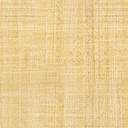 